FICHE TUSSENDOORTJE – Ik ga op zeeklassen en ik neem mee... Organisatie:De leerlingen worden in 4 groepen verdeeld. 
De leerlingen zitten in een cirkel en luisteren enkel naar de leerlingen die bij hen in een team zitten. 

Verloop: 
We doen hetzelfde spelletje als ‘ik ga op reis en neem mee’ maar nu maken we er de zee-versie van. 
Ik ga op zeeklas en neem mee? …….

Elk om de beurt zeggen de leerlingen iets wat ze meenemen. 
De tweede persoon herhaalt eerst hetgeen dat de eerste persoon mee neemt en zegt dan zijn/haar voorwerp. 

Zo gaat de rij verder. 
Het is de bedoeling dat de leerlingen zoveel mogelijk materialen in één zin kunnen onthouden. Wanneer dat niet lukt, is de persoon die het fout heeft verloren en gaan de anderen verder. Wanneer ook de voorlaatste persoon is afgevallen, is de winnaar bekend. 
Naam studentDe Rammelaere JustineLeergroep:OLO3A1StageschoolPius XPius XPius XStageklas3de en 4de leerjaarAantal lln.51Naam mentorSofie DesmettreSofie DesmettreSofie DesmettreFocus op Beeld 				 Bewegingsexpressie Muzisch taalgebruik 			 Drama Muziek	 			 Beweging Talen				 ……………………………………………Lesdoelen Concentratie			 Sfeer Andere: …………………………………………………Naam tussendoortje: Ik ga op zeeklassen en ik neem mee...Naam tussendoortje: Ik ga op zeeklassen en ik neem mee...  10 min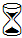  4 groepen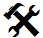 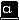 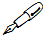 Evaluatie van je didactisch handelenEvalueer hier je eigen didactisch handelen. Wat zou je behouden of veranderen mocht je dit tussendoortje nog eens geven? Denk aan voorbereiding en realisering.Deze opdracht verliep vlot aangezien iedereen de variant kende op 'Ik ga op reis en ik neem mee'. Kinderen van deze leerftijd zijn heel competitief en dit zorgde voor een grote inzet van alle kinderen. Ik merkte na een tijdje op dat er meer leerlingenactiviteit zou zijn als er gewerkt werd met kleinere groepjes. Ik voerde deze verandering ook door en merkte op dat het zo ook beter verliep. Deze opdracht zorgde voor veel plezier! Daarom speelden we het spel regelmatig opnieuw tijdens het wandelen naar bepaalde bestemmingen. 